МАТЕРИАЛЫ ФОТОВЫСТАВКИ: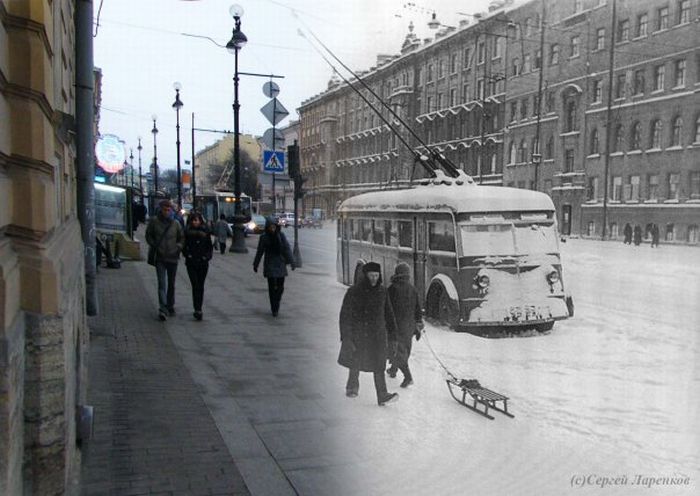 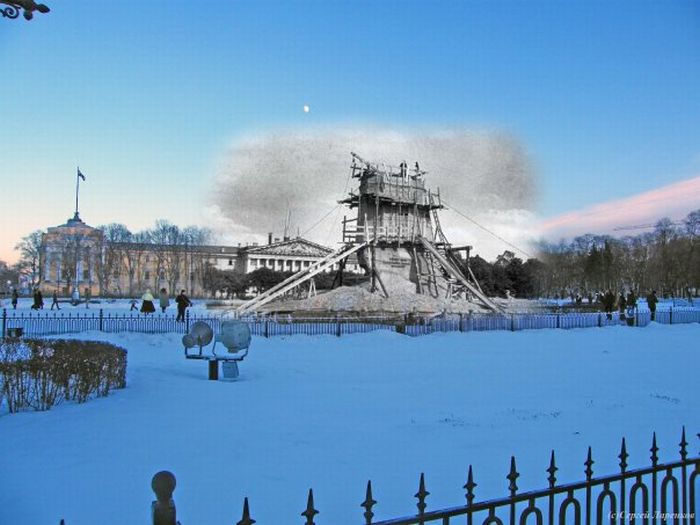 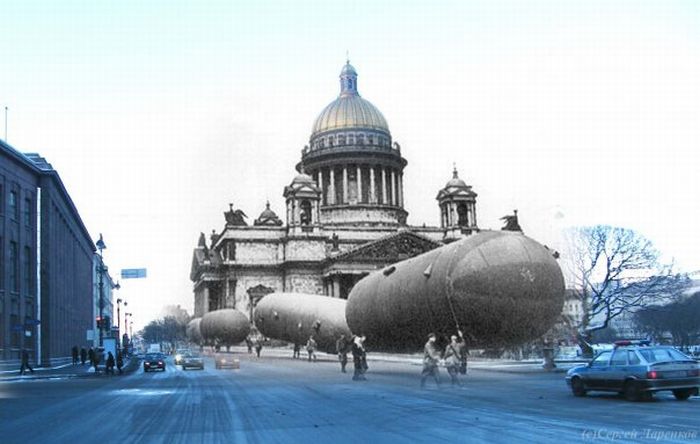 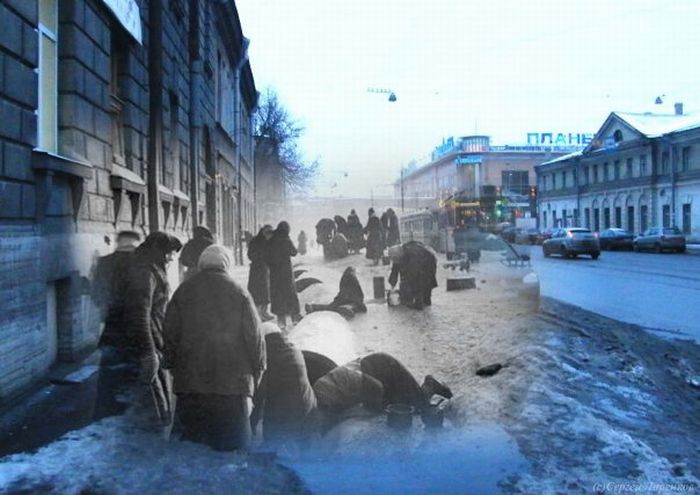 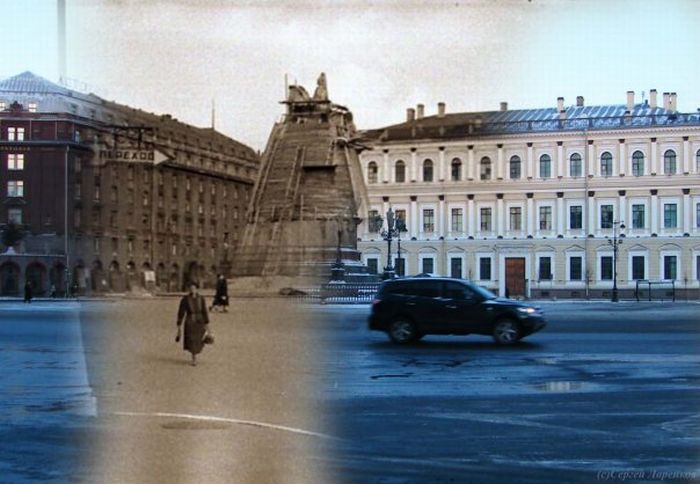 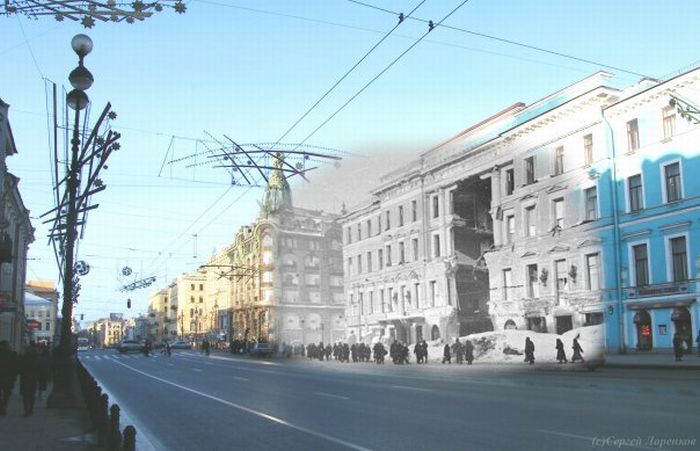 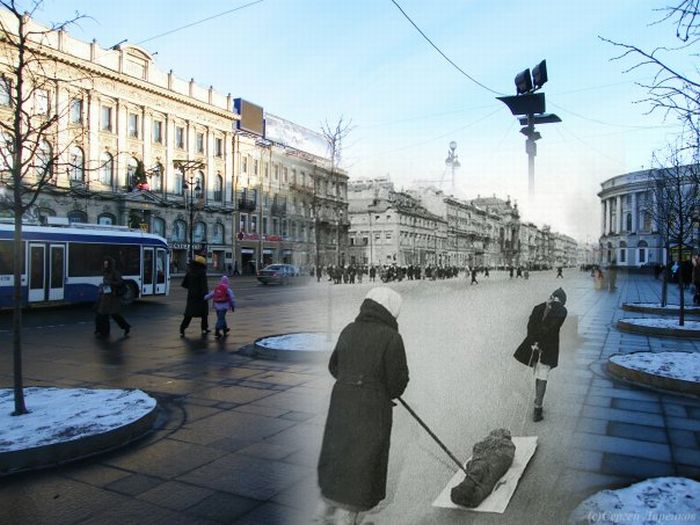 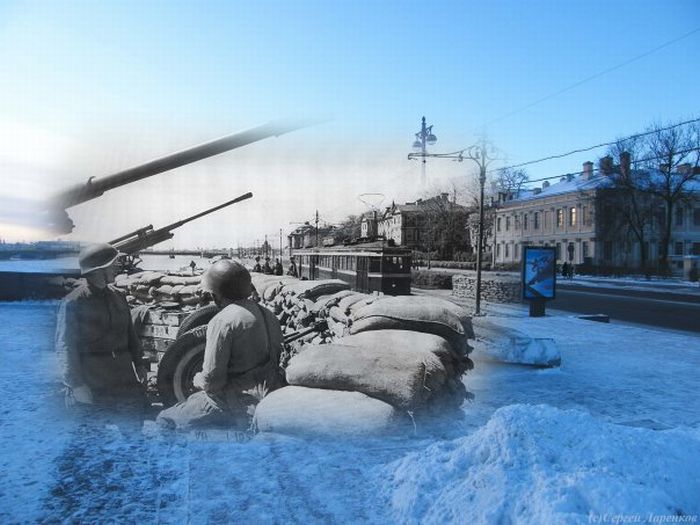 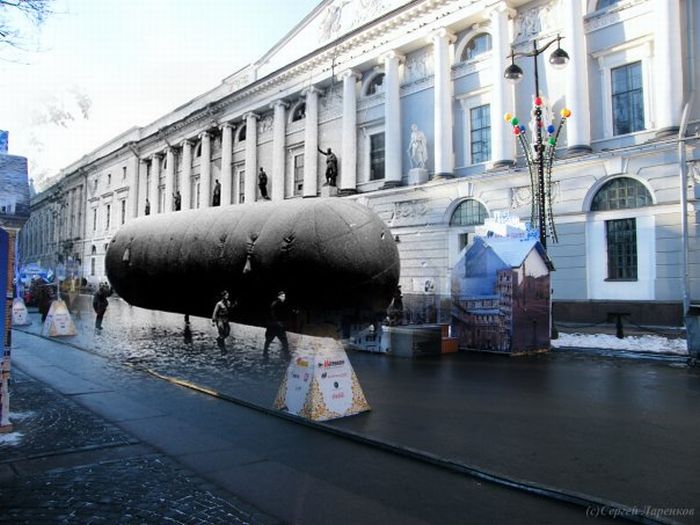 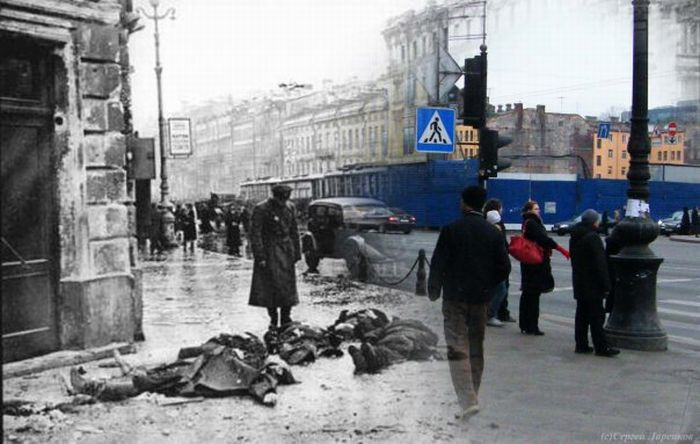 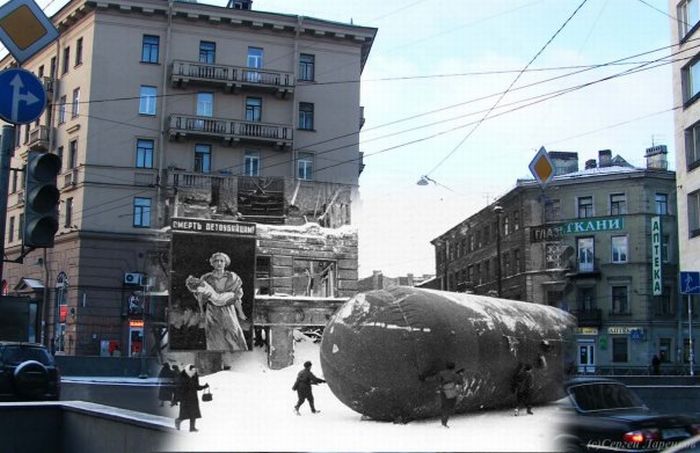 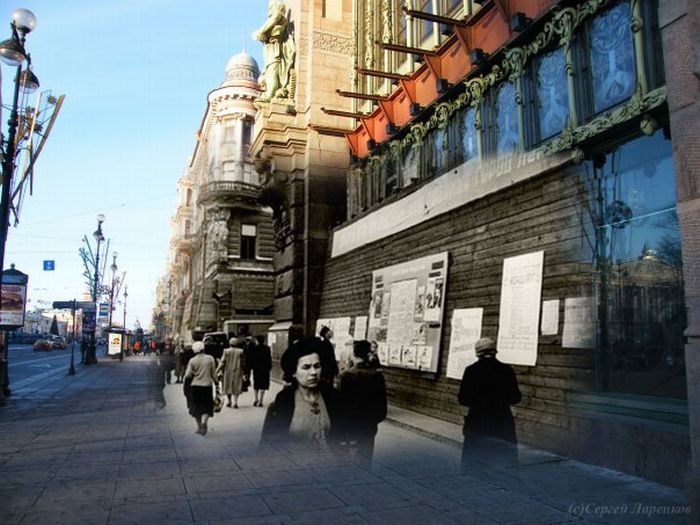 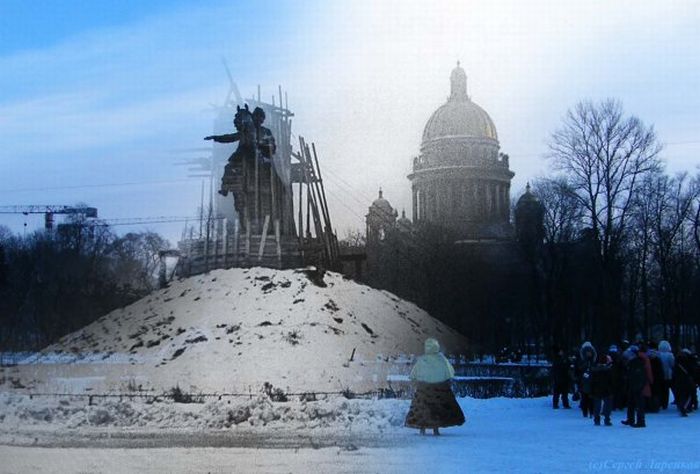 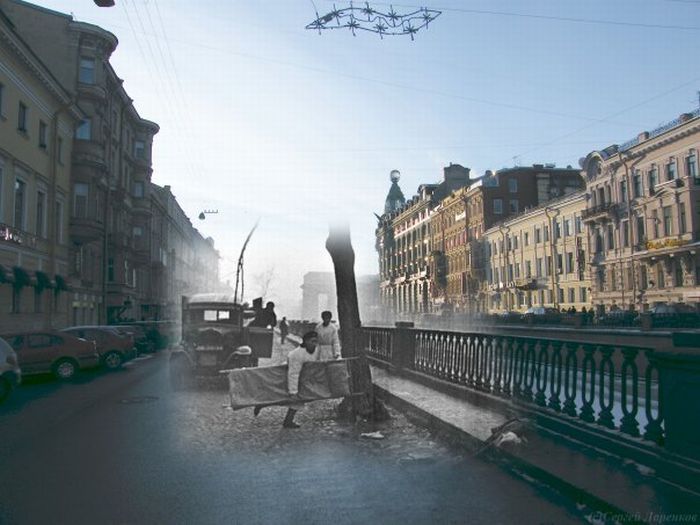 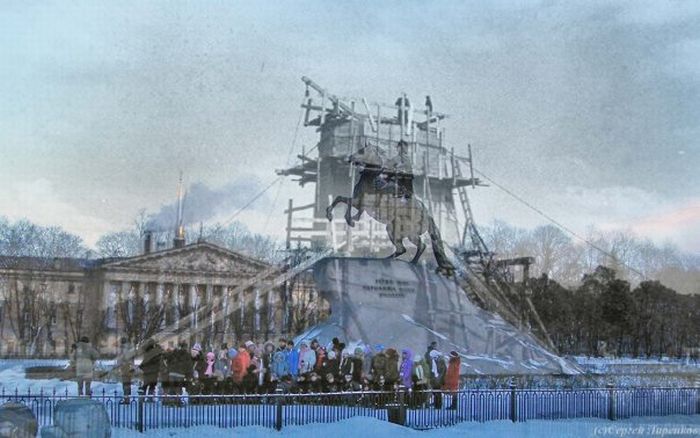 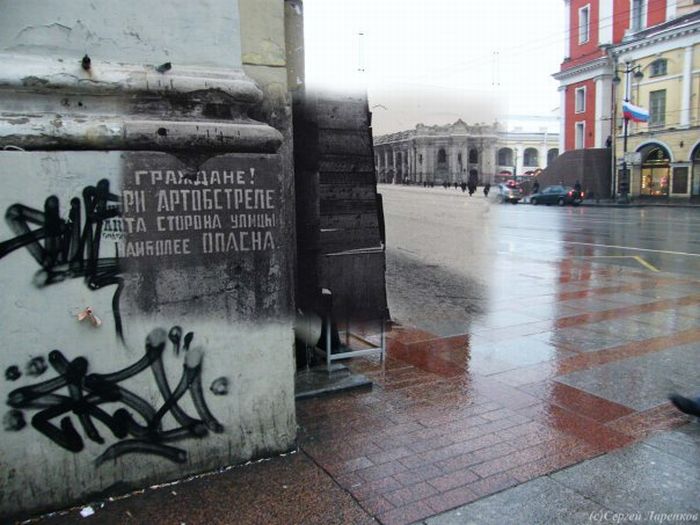 